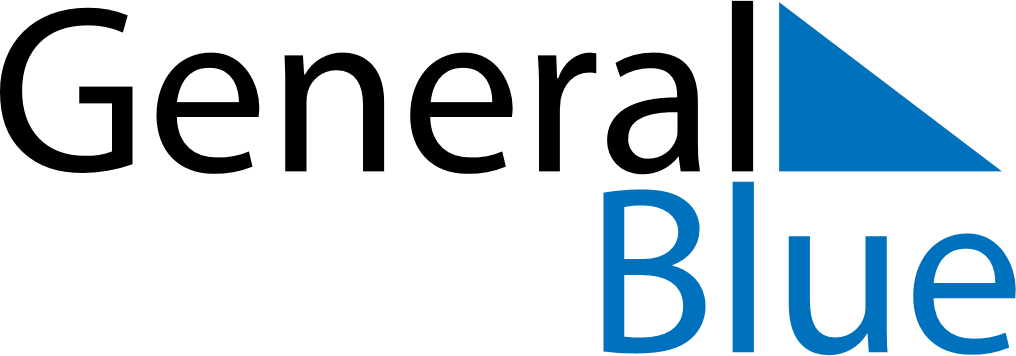 Weekly CalendarMay 9, 2027 - May 15, 2027SundayMay 09MondayMay 10TuesdayMay 11WednesdayMay 12ThursdayMay 13FridayMay 14SaturdayMay 15